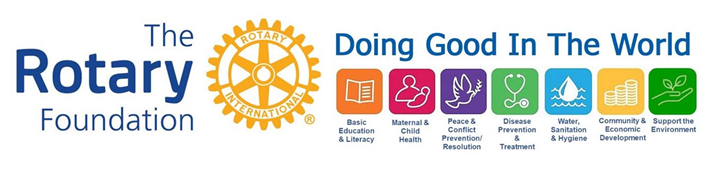 D1430KLUBIN SITOUMUS ROTARYSÄÄTIÖN APURAHOJEN KÄYTÖSSÄ, KVALIFIOINTIOhjeet on suomennettu ja muokattu TRF:n ohjeesta Club Qualification Memorandum of Understanding (MOU)Rotarysäätiön pyrkimyksenä on lievittää hätää sekä edistää yhteisymmärrystä ja rauhaa maailmassa. Voidakseen käyttää Rotarysäätiön projektiapurahoja klubin tulee sitoutua tässä kerrottuihin Rotarysäätiön edellyttämiin taloutta ja projektihallintoa koskeviin ohjeisiin ja menettelytapoihin. 1. Klubin kelpoisuus, kvalifiointiAinakin yhden klubin jäsenen tulee osallistua Piirin Säätiöseminaariin, jotta klubi olisi oikeutettu projektiapurahaan. Säätiöseminaari on suunnattu klubien presidenteille, säätiökomitean jäsenille, taloudenhoitajille ja kaikille asiasta kiinnostuneille rotareille. Apurahan saaminen kansainväliseen projektiin edellyttää ainakin yhden klubin jäsenen osallistumista myös apurahojen hallinnointiseminaariin, jossa kerrotaan niistä vaatimuksista, mitä Rotarysäätiö asettaa (kansainvälisten) projektien taloudenhoidolle ja opastetaan ottamaan käyttöön klubin kvalifiointi ja yhteistyösitoumus (MOU). Lisää tietoa löytyy oppaasta Grant Management Manual.Osallistuminen seminaareihin on mahdollista sekä läsnä että etäyhteydellä. Piiri voi asettaa lisävaatimuksia klubin kelpoisuudelle, kvalifioinnille. Täyttämällä edellä mainitut vaatimukset klubi tulee kelpoiseksi osallistumaan Rotarysäätiön kansainväliseen apurahaohjelmaan.A. Kun kelpoisuusehdot on täytetty, klubi on kvalifioitu eli todettu kelpoiseksi yhden rotaryvuoden toimikaudeksi.B. Kelpoisuuden ylläpitäminen edellyttää, että klubi hyväksyy nämä toimintaohjeet, mahdolliset piirin asettamat lisävaatimukset ja sitoutuu niitä noudattamaan kaikilta soveltuvilta osin.C. Klubi on vastuussa apurahavarojen käytöstä riippumatta siitä, kuka tai ketkä henkilöt tai ryhmät valvovat varoja.D. Kelpoisuus voidaan peruuttaa määräajaksi tai kokonaan apurahavaroihin liittyvienväärinkäytösten tai epäselvyyksien takia, joita voivat olla mm. petos, väärennys,jäsenyyden väärentäminen, karkea laiminlyönti, avustettavien terveyden, hyvinvoinnin tai turvallisuuden vaarantaminen, suoritukset kohteisiin, jotka eivät ole säätiön hyväksymiä, varojen käyttö henkilökohtaiseksi voitoksi, paljastamaton intressiristiriita, apurahavarojen jättäminen yksilön hallittavaksi, raportin väärennys, ylihinnoittelu, maksujen ottaminen avustettavilta, laittomat toiminnat tai  apurahavarojen käyttö tarkoituksiin, jotka eivät ole säätiön hyväksymiä.E. Klubin tulee kaikissa talouteen, apurahoihin tai toimintaan liittyvissä tarkastuksissa tehdä yhteistyötä Piirin ja Rotarysäätiön kanssa.2. Klubin johdon vastuuKlubin toimijoilla on ensisijainen vastuu klubin kelpoisuudesta ja Rotarysäätiön apurahojenasianmukaisesta käytöstä. Klubin johdon tuleeA. Nimittää ainakin yksi henkilö toteuttamaan, hallinnoimaan ja ylläpitämään klubinkelpoisuuttaB. Huolehtia siitä, että valvontatoimenpiteet ja asianmukainen hallintomenettely otetaan käyttöön kaikissa klubin saamissa Rotarysäätiön apurahoissaC. Varmistaa, että kaikki apurahan käsittelyyn osallistuvat henkilöt toimivat niin, että todellista tai koettua intressiristiriitaa ei synny3. Apurahojen taloushallintoKlubilla on oltava kirjallinen taloushallinnon suunnitelma, joka varmistaa apurahojenjohdonmukaisen käsittelyn. Suunnitelmaan on sisällytettävä toimenpiteet siitä, miten 	Ylläpidetään hyvän hallinnon mukaista kirjanpitoa, mukaan lukien täydellistä luetteloa kaikista projektin menoista ja tuloista klubin kirjanpitoon avattavalla erillisellä tiliöinnilläKansainvälisen projektin (Global Grantin) ollessa kysymyksessä on avattava oma pankkitili hankkeen rahaliikenteen seurantaanC.   Apurahat tilitetään asianmukaisestiD.   Varojen käsittelyyn sisältyvät velvoitteet jaetaan useamman henkilön keskenE.   Laaditaan inventaarioluettelo apurahoilla mahdollisesti ostettujen laitteiden ja muun omaisuuden valvomiseksi ja säilytetään tietoja hankitusta, tuotetusta tai luovutetusta omaisuudestaF.   Varmistetaan, että apurahatoiminnot, mukaan lukien varojen valuutanvaihto, tapahtuvat Suomen lain mukaisesti 4. PankkitiliRotarysäätiön hyväksymiin kansainvälisiin projekteihin (GG) käytettäviä apurahoja ja paketoituja apurahoja varten klubilla tulee olla vain tähän tarkoitukseen käytettävä pankkitili. Jokaista klubin rahoittamaa globaalia tai paketoitua apurahaa varten on avattava erillinen pankkitili, jonka nimestä käy selvästi ilmi sen käyttö apurahatarkoitukseen. Tälle tilille apuraha maksetaan ja tältä tililtä ne käytetään hankkeen kulujen maksamiseen.Piiriapurahoja, jotka käytetään paikallisiin projekteihin, klubi voi kuitenkin ottaa vastaan muullekin klubin nimissä olevalle pankkitilille.Klubin apurahapankkitilin pitää olla 1. sellainen, että siltä tehtäviä maksuja varten tarvitaan ainakin kahden rotarin allekirjoitukset 2. riskitön matalakorkoinen tiliKertyneet korot pitää osoittaa tosittein tiliotteella ja käyttää ennalta hyväksyttyihin apurahatarkoituksiin tai palauttaa Rotarysäätiölle. Apurahavaroja ei saa sijoittaa sijoitusinstrumentteihin, joiksi katsotaan mm. riskiä sisältävät talletustodistukset, joukkolainat (obligaatiot) ja pörssiosakkeet. Pankin tiliotteiden avulla on pystyttävä osoittamaan Rotarysäätiön apurahavarojen saaminen ja niiden käyttö. Klubilla tulee olla kirjallinen suunnitelma siitä, miten pankkitilien käyttöoikeus siirretään, kun klubin johdossa tapahtuu muutoksia.5. Raportointi apurahojen käytöstäKlubin pitää noudattaa kaikkia Rotarysäätiön raportointivelvoitteita. Apurahojen raportointi onapurahojen hallinnan ja valvonnan keskeinen asia, sillä sen kautta Rotarysäätiötä informoidaanhankkeen etenemisestä ja siitä, miten rahat käytetään.6. Asiakirjojen säilyttäminenKlubilla tulee olla asianmukainen asiakirjojen säilytysjärjestelmä tai arkistointi, jonka avullasäilytetään klubin kelpoisuuteen ja Rotarysäätiön apurahoihin liittyvät asiakirjat. Näidenasiakirjojen säilyttäminen vahvistaa hankehallinnon läpinäkyvyyttä ja auttaa raportointiin, taloudenhoidon valvontaan ja tilintarkastuksiin valmistautumista.Säilytettäviin alkuperäisiin asiakirjoihin sisältyvät ainakin, mutta eivät pelkästään, seuraavat:1. pankkitiedot, mukaan lukien kopiot (myös aikaisemmista) tiliotteista2. klubin kelpoisuuteen liittyvät asiakirjat, mukaan lukien kopio allekirjoitetusta klubin yhteistyösitoumuksesta (MOU)3. kirjalliset suunnitelmat ja toimintatapojen kuvaukset, mukaan lukien a. taloushallinnon suunnitelmab. arkistointisuunnitelmac. suunnitelma pankkitilin käyttöoikeuksien siirrosta4. apurahoihin liittyvä tieto, mukaan lukien kaikki kuitit ja tositteet Klubin asiakirjat pitää säilyttää paikassa, joka on klubin rotarien ja pyydettäessä rotarypiirin saavutettavissa. Alkuperäiset asiakirjat on säilytettävä vähintään Suomen lain vaatimat kuusi vuotta.7. Apurahojen väärinkäytön raportointiKlubin pitää ilmoittaa Piirille kaikista epäillyistä ja/tai todetuista apurahojen väärinkäytöistä taiepäselvyyksistä. Tällainen raportointi edistää klubissa ilmapiiriä, jossa apurahojen väärinkäyttöä ei hyväksytä.8. Hyväksyminen ja sitoumusTämä yhteistyösitoumus on tehty klubin ja rotarypiirin kesken ja se vahvistaa, että klubi ryhtyy toimiin varmistaakseen apurahatoimintojen asianmukaisuuden ja säätiön apurahojen asianmukaisen hallinnoinnin. Hyväksymällä tämän asiakirjan klubi sitoutuu noudattamaan kaikkia yhteistyösitoumuksen vaatimuksia.Me allekirjoittaneet, jotka olemme __________________________________ rotaryklubissa vastuussa apurahatoimintojen hallinnoimisesta, sitoudumme siihen, että klubi noudattaa tässä ohjeessa selostettuja vaatimuksia ja tulee ilmoittamaan Rotary Internationalin rotarypiirille 1430 kaikista muutoksista tai tarkistuksista, jotka koskevat klubin toiminta- tai menettelytapoja edellä mainittujen vaatimusten suhteen.___________________			___________________Päiväys				Päiväys_________________________________	_________________________________Klubin presidentti 2023-2024                                  	Klubin presidentti 2024-2025Tämä lomake tarkastettu piirin säätiökomitean toimesta 13.3.2024Lauri MuonaD1430 DRFCC